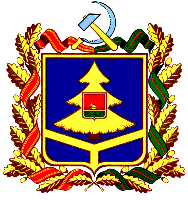 ДЕПАРТАМЕНТ ОБРАЗОВАНИЯ И НАУКИ 
БРЯНСКОЙ ОБЛАСТИ   ПРИКАЗ27.12.2013 г. № 2771          г.БрянскВ соответствии с Федеральным Законом №273 от 29.12.2013 г. «Об образовании в РФ», приказом Министерства образования и науки Российской Федерации от ________№__________ «Об утверждении Порядка проведения государственной итоговой аттестации по образовательным программам основного общего образования», на основании приказа департамента образования и науки Брянской области от 27.12.2013 г. № 2773 «О проведении государственной (итоговой) аттестации выпускников IХ классов общеобразовательных организаций Брянской области в 2013-2014 учебном году»,  а также в целях организованного проведения государственной (итоговой) аттестации обучающихся, освоивших образовательные программы основного общего образования,ПРИКАЗЫВАЮ:1.Утвердить прилагаемый Порядок проведения государственной (итоговой) аттестации выпускников IХ классов в новой форме на территории Брянской области в 2014 году.2.Контроль за исполнением настоящего приказа возложить на первого заместителя директора департамента И.И. Потворова.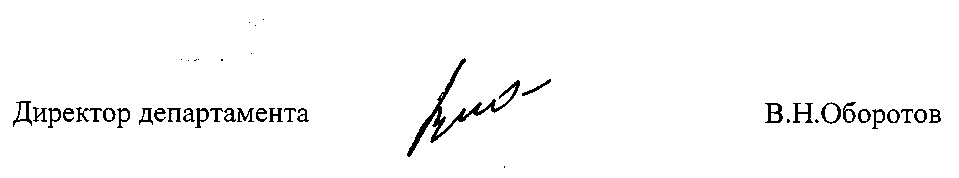 Приказ подготовлен отделомразвития общего и дошкольного образованияИванова О.А.  58-73-06Порядокпроведения государственной (итоговой) аттестации выпускников IХ классов на территории Брянской области в 2014 году1.Общие положения1.1. Государственная (итоговая) аттестация выпускников IX классов в новой форме проводится на основании приказа Министерства образования и науки Российской Федерации от ____________№__________ «Об утверждении Порядка проведения государственной итоговой аттестации по образовательным программам основного общего образования», приказа департамента образования и науки Брянской области от 27.12.2013 г. № 2773 «О проведении государственной (итоговой) аттестации выпускников IХ классов общеобразовательных организаций Брянской области в 2013-2014 учебном году». Настоящий документ регламентирует проведение  государственной (итоговой) аттестации (далее – ГИА-9) выпускников IX классов общеобразовательных организаций Брянской области в 2013-2014 учебном году.1.2. Государственная итоговая аттестация, завершающая освоение имеющих государственную аккредитацию основных образовательных программ основного общего образования, является обязательной.1.3. Выпускники IX классов общеобразовательных учреждений сдают:-два обязательных предмета: русский язык и математика;-другие учебные предметы: литература, физика, химия, биология, география, история, обществознание, иностранные языки (английский, немецкий, французский), информатика и ИКТ обучающиеся сдают на добровольной основе по своему выбору. 1.4. ГИА проводится:-в форме основного государственного экзамена с использованием контрольных измерительных материалов, представляющих собой комплексы заданий стандартизированной формы (КИМ);-в форме письменных и устных экзаменов с использованием текстов, тем заданий, билетов (ГВЭ) – для обучающихся, освоивших образовательные программы основного общего образования в специальных учебно-воспитательных учреждениях закрытого типа, а также в учреждениях, исполняющих наказание в виде лишения свободы, обучающихся с ограниченными возможностями здоровья, обучающихся детей – инвалидов, освоивших образовательные программы основного общего образования. Для вышеуказанных обучающихся по отдельным учебным предметам экзамен по их желанию проводится в форме ОГЭ;-обучающиеся, освоившие образовательную программу основного общего образования в форме самообразования или семейного образования, либо обучавшиеся по не имеющей государственной аккредитации образовательной программе основного общего образования, проходят экстерном ГИА в организации, осуществляющей образовательную деятельность по имеющей государственную аккредитацию образовательной программе основного общего образования, в формах, устанавливаемых настоящим Порядком. Указанные обучающиеся допускаются к ГИА при условии получения ими отметок не ниже удовлетворительных на промежуточной аттестации.1.5.Выбранные обучающимися учебные предметы и форма (формы) ГИА (для обучающихся в случае, указанном в  абз. 2 пп.1.4. настоящего Порядка), указываются ими в заявлении, которое они подают в образовательную организацию до 01 марта 2014 года.Заявление подается обучающимися лично на основании документа, удостоверяющего их личность, или их родителями (законными представителями) на основании документа, удостоверяющего их личность, или уполномоченными лицами на основании документа, удостоверяющего их личность, и оформленной в установленном порядке доверенности.Обучающиеся с ограниченными возможностями здоровья при подаче заявления представляют копию рекомендаций психолого-медико-педагогической комиссии, а обучающиеся дети-инвалиды и инвалиды – оригинал справки, подтверждающей факт установления инвалидности, выданной федеральным государственным учреждением медико-социальной экспертизы.1.6. Повторно к сдаче ГИА по соответствующему учебному предмету в текущем году по решению ГЭК допускаются следующие обучающиеся:-получившие на ГИА неудовлетворительный результат по одному из обязательных учебных предметов;-не явившиеся на экзамены по уважительным причинам (болезнь или иные обстоятельства, подтвержденные документально);-не завершившие выполнение экзаменационной работы по уважительным причинам (болезнь или иные обстоятельства, подтвержденные документально);-апелляция которых о нарушении установленного порядка проведения ГИА была удовлетворена конфликтной комиссией ;-результаты которых были аннулированы ГЭК в случае выявления фактов нарушений установленного порядка проведения ГИА.Обучающиеся, удаленные с экзамена за нарушение установленного порядка проведения ГИА, или результаты которых были аннулированы ГЭК за нарушение ими установленного порядка проведения ГИА, повторно к сдаче экзаменов в текущем году по соответствующим учебным предметам не допускаются. 1.7. Обучающиеся, являющиеся в текущем учебном году победителями  или призерами заключительного этапа всероссийской олимпиады школьников, членами сборных команд РФ, участвовавших в международных олимпиадах и сформированных в порядке, устанавливаемом Министерством образования и науки РФ, освобождаются от прохождения государственной итоговой аттестации по учебному предмету, соответствующему профилю всероссийской олимпиады школьников, международной олимпиады. 1.6. Обучающиеся вправе изменить (дополнить) перечень указанных в заявлении экзаменов только при наличии у них уважительных причин (болезни или иных обстоятельств, подтвержденных документально). В этом случае обучающийся подает заявление в ГЭК с указанием измененного перечня учебных предметов, по которым он планирует пройти ГИА, и причины изменения заявленного ранее перечня. Указанное заявление подается не позднее чем за месяц до начала соответствующих экзаменов. 2. Сроки и  продолжительность проведения ГИА – 9.2.1. Расписание и продолжительность проведения ГИА в форме ОГЭ и ГВЭ по каждому учебному предмету определяются Минобрнауки России.2.2. ГИА по обязательным учебным предметам начинается не ранее 25 мая текущего года, по остальным учебным предметам – не ранее 20 апреля текущего года. 2.3. Для лиц, повторно допущенных в текущем году к сдаче экзаменов по соответствующим учебным предметам в случаях, предусмотренным настоящим Порядком, определяются дополнительные сроки проведения ГИА в формах, устанавливаемых настоящим Порядком.2.4. Для обучающихся, не имеющих возможности по уважительным причинам, подтвержденным документально, пройти ГИА в сроки, установленные в соответствии с п.п. 2.1. - 2.3. п.2 настоящего Порядка, ГИА по обязательным учебным предметам проводится досрочно, но не ранее 20 апреля, в формах, устанавливаемых настоящим Порядком. 2.5. ГИА для обучающихся образовательных организаций при исправительных учреждениях уголовно-исполнительной системы, освобождаемых от отбывания наказания не ранее чем за три месяца до начала ГИА, также проводится досрочно в сроки, определяемые департаментом образования и науки Брянской области, по согласованию с учредителями таких исправительных учреждений, но не ранее 20 февраля текущего года. 2.6. Перерыв между проведением экзаменов по обязательным учебным предметам, сроки проведения которых установлены в соответствии с п.п.2.1. п.2 настоящего Порядка, составляет не менее 2-х дней. 2.7. В продолжительность экзаменов по учебным предметам не включается время, выделенное на подготовительные мероприятия (инструктаж обучающихся, вскрытие пакетов с экзаменационными материалами, заполнение регистрационных полей экзаменационной работы, настройка технических средств).При продолжительности экзамена 4 и более часа организуется питание обучающихся.2.8. Для обучающихся с ограниченными возможностями здоровья, обучающихся детей-инвалидов и инвалидов, а также тех, кто обучался по состоянию здоровья на дому, в образовательных организациях, в том числе в санаторных, в которых проводятся необходимые лечебные, реабилитационные и оздоровительные мероприятия для нуждающихся в длительном лечении, продолжительность ОГЭ увеличивается на 1,5 часа.  3.Организация проведения ГИА-9.3.1. ГИА-9 проводится в пунктах проведения экзамена (ППЭ), места расположения которых утверждаются департаментом образования и науки Брянской области, по представлению МОУО.Количество, общая площадь и состояние помещений, представляемых для проведения ГИА, обеспечивают проведение экзаменов в условиях, соответствующих требованиям санитарно-эпидемиологических правил и нормативов.3.2. Для участников ГИА-9 с ограниченными возможностями здоровья пункт проведения ГИА-9 должен быть оборудован с учётом их индивидуальных особенностей.3.3. В день проведения экзамена в пункте проведения ГИА-9 должны присутствовать: руководитель ППЭ и организаторы, уполномоченный представитель ГЭК,  руководитель организации, на базе которой организован пункт проведения ГИА-9, или уполномоченное им лицо, медицинский работник.Также по желанию в ППЭ могут присутствовать представители средств массовой информации, общественные наблюдатели, аккредитованные в установленном порядке. Представители средств массовой информации присутствуют в аудиториях для проведения экзамена только до момента начала выполнения обучающимися экзаменационной работы. Общественные наблюдатели свободно перемещаются по ППЭ. При этом в одной аудитории находится только 1 общественный наблюдатель.  Допуск указанных лиц в ППЭ осуществляется только при наличии у них документов, удостоверяющих их личность и подтверждающих их полномочия. 3.4. Руководители ППЭ и организаторы назначаются МОУО.3.5.Помещения, не использующиеся для проведения экзамена, на время проведения экзамена запираются и опечатываются.На время проведения ГИА-9 в аудиториях должны быть закрыты стенды, плакаты и иные материалы с информационной и справочно- познавательной информацией по соответствующим общеобразовательным предметам. 3.6.Для каждого обучающегося выделяется отдельное рабочее место. В аудитории выделяется место для личных вещей обучающихся. 3.7.В ППЭ выделяется помещение (помещения) для руководителей ППЭ, оборудованное телефонной связью, принтером и персональным компьютером. 3.8.При проведении ГИА-9 по соответствующему общеобразовательному предмету в состав организаторов не должны входить специалисты по данному или родственному  общеобразовательному предмету.3.9.Участникам ГИА-9 во время проведения экзамена запрещается пользоваться мобильными телефонами, иными средствами связи, электронно-вычислительной техникой.3.10. Организаторы, ассистенты, общественные наблюдатели и иные лица, присутствующие в аудиториях, также не могут пользоваться указанными средствами связи.3.11. Экзаменационные материалы доставляются в пункты проведения ГИА-9 уполномоченными представителями ГЭК в день проведения экзамена по соответствующему учебному предмету.3.12. До начала экзамена руководитель пункта проведения ГИА-9 организует распределение участников ГИА-9 и организаторов по аудиториям.3.13. До начала экзамена организаторы проводят инструктаж участников ГИА-9, информируют о порядке проведения экзамена, правилах заполнения бланков, продолжительности, порядке подачи апелляций.По завершении заполнения регистрационных полей бланков ГИА-9 всеми участниками организаторы объявляют  начало экзамена и время его окончания, после чего участники ГИА-9 могут приступить к выполнению экзаменационной работы.Экзаменационная работа выполняется гелевой, капиллярной или перьевой ручками с чернилами черного цвета.По мере необходимости обучающимся выдаются черновики.3.14. Во время экзамена участники ГИА-9 должны соблюдать установленный порядок проведения ГИА-9 и следовать указаниям организаторов.При несоблюдении порядка проведения ГИА-9 организаторы удаляют участников ГИА-9 с экзамена и совместно с уполномоченным представителем ГЭК составляют акт об удалении участника ГИА-9 с экзамена.3.15.По истечении времени экзамена организаторы объявляют окончание экзамена и собирают экзаменационные материалы у участников ГИА-9.Собранные экзаменационные материалы организаторы в присутствии участников ГИА-9 упаковывают в отдельные пакеты. На каждом пакете организаторы отмечают наименование общеобразовательного предмета, номер пункта проведения ГИА-9, номер аудитории и количество бланков в пакете.Участники ГИА-9, досрочно завершившие выполнение экзаменационной работы, могут сдать её организаторам и покинуть пункт проведения, не дожидаясь завершения окончания экзамена.3.16.Запечатанные пакеты с экзаменационными материалами доставляются уполномоченным представителем ГЭК из пункта проведения ГИА-9 в ГАУ ДПО (ПК) С «Брянский областной центр оценки качества образования» (далее - РЦОИ).3.17. Экзамен проводится в спокойной и доброжелательной обстановке.4.Проверка экзаменационных работ участников ГИА-9.4.1. Проверка экзаменационных работ участников ГИА-9 включает в себя: обработку бланков; проверку ответов участников ГИА-9 на задания экзаменационной работы с развернутым ответом; централизованную проверку экзаменационных работ участников ГИА-9. Экзаменационные работы проверяются двумя экспертами. Третий эксперт назначается председателем предметной комиссии из числа экспертов, не проверявших экзаменационную работу. Баллы, выставленные третьим экспертом, являются окончательными.  Записи на черновиках не обрабатываются и не проверяются.4.2.Обработка бланков ГИА-9 осуществляется РЦОИ с использованием специальных аппаратно-программных средств.4.3.Проверку ответов на задания экзаменационных работ с развернутым ответом осуществляют предметные областные комиссии, утвержденные приказом департамента образования и науки Брянской области.4.4. Обработка и проверка экзаменационных работ занимает не более 10 рабочих дней. 4.5. Полученные результаты в первичных баллах (сумма баллов за правильно выполненные задания экзаменационной работы) РЦОИ переводит в пятибалльную систему оценивания. 4.6. ГЭК на своем заседании рассматривает результаты ГИА по каждому учебному предмету и принимает решение об их утверждении, изменении и (или) аннулировании в случаях, предусмотренных настоящим Порядком.4.7. Утверждение результатов ГИА осуществляется в течение одного рабочего дня с момента получения результатов проверки экзаменационных работ. 4.8. В случае, если конфликтной комиссией была удовлетворена апелляция обучающегося о нарушении установленного порядка проведения ГИА, ГЭК принимает решение об аннулировании результата ГИА данного обучающегося по соответствующему учебному предмету, а также о его допуске к ГИА в дополнительные сроки. 4.9. Решение об изменении или аннулировании результатов ГИА принимается в течение двух рабочих дней с момента принятия конфликтной комиссией соответствующих решений, завершения перепроверки экзаменационных работ, документального подтверждения факта нарушения установленного порядка проведения ГИА. 4.10. Результаты ГИА-9 передаются в образовательные учреждения, а также в органы местного самоуправления, осуществляющие управление в сфере образования для ознакомления с полученными ими результатами ГИА.Ознакомление обучающихся с полученными ими результатами ГИА по учебному предмету осуществляется не позднее трех рабочих дней со дня их утверждения ГЭК.         4.11.По результатам ГИА-9 выдаётся свидетельство.5. Оценка результатов ГИА.5.1. Результаты ГИА признаются удовлетворительными в случае, если обучающийся по обязательным учебным предметам набрал минимальное количество баллов, определенное департаментом образования и науки Брянской области.5.2. Обучающимся, не завершившим основного общего образования, не прошедшим ГИА или получившим на ГИА неудовлетворительные результаты более чем по одному обязательному учебному предмету, либо получившим повторно неудовлетворительный результат по одному из этих предметов на ГИА в дополнительные сроки, предоставляется право пройти ГИА по соответствующим учебным предметам не ранее чем через год в сроки и в формах, устанавливаемых настоящим Порядком. Указанные обучающиеся по усмотрению родителей (законных представителей) оставляются на повторное обучение, переводятся на обучение по адаптированным образовательным программам в соответствии с рекомендациями психолого-медико-педагогической комиссии либо на обучение по индивидуальному учебному плану.6.Прием и рассмотрение апелляций.6.1.В целях обеспечения права на объективное оценивание участникам ГИА-9 предоставляется право подать в письменной форме апелляцию о нарушении  установленного порядка проведения ГИА-9 по учебному предмету и (или) о несогласии с выставленными баллами в конфликтную комиссию.6.2.При рассмотрении апелляции может присутствовать участник ГИА-9 и (или) его родители (законные представители), а также общественные наблюдатели. 6.3.Апелляцию о нарушении установленного порядка проведения ГИА-9 по учебному предмету участник ГИА-9 подает в день проведения экзамена уполномоченному представителю ГЭК, не покидая пункта поведения ГИА-9.Результаты оформляются в форме заключения комиссии и передаются в тот же день уполномоченным представителем ГЭК в конфликтную комиссию.При удовлетворении апелляции результат ГИА-9, по процедуре которого была подана апелляция, отменяется и участнику ГИА-9 предоставляется возможность сдать ГИА-9 по данному учебному предмету в другой день, предусмотренный расписанием ГИА.6.4.Апелляция о несогласии с выставленными баллами может быть подана в течение двух рабочих дней со дня объявления результатов ГИА-9 по соответствующему учебному предмету.По результатам рассмотрения апелляции о несогласии с выставленными баллами конфликтная комиссия принимает решение об отклонении апелляции и сохранении выставленных баллов либо об удовлетворении апелляции и выставлении других баллов.6.5. Конфликтная комиссия рассматривает апелляцию о нарушении установленного порядка проведения ГИА в течение двух рабочих дней, а апелляцию о несогласии с выставленными баллами – четырех рабочих дней с момента ее поступления в конфликтную комиссию.Об утверждении  Порядка  проведениягосударственной (итоговой) аттестации выпускников IХ классов в новой форме на территории Брянской области в 2014 году